                                                ПРОЕКТ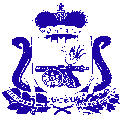 СОВЕТ ДЕПУТАТОВ  ЛЕХМИНСКОГО СЕЛЬСКОГО ПОСЕЛЕНИЯ ХОЛМ-ЖИРКОВСКОГО РАЙОНА СМОЛЕНСКОЙ ОБЛАСТИР Е Ш Е Н И Еот    года                   №  О внесение изменений в решение Совета депутатов Лехминского сельского поселения Холм-Жирковского района Смоленской области от 25.12.2019г. № 60 «О бюджете муниципального           образования Лехминского сельского поселения Холм-Жирковский район Смоленской области на 2020 год и на    плановый период 2021 и 2022  годов»Руководствуясь Федеральным законом от 06.10.2003 № 131- ФЗ «Об общих принципах организации местного самоуправления в Российской Федерации», Бюджетным кодексом Российской Федерации, областным законом «Об областном бюджете на 2019 год и на плановый период 2020 и 2021 годов», Уставом  муниципального образования Лехминского сельского поселения Холм-Жирковского района Смоленской области Совет депутатов Лехминского сельского поселения Холм-Жирковского района Смоленской области РЕШИЛ:Статья 11. Утвердить основные характеристики  бюджета муниципального образования  Лехминского сельского поселения Холм-Жирковского  района Смоленской области (далее - местный бюджет) на 2020 год:1) общий объем доходов  местного бюджета   в сумме 19 146,5 тыс. рублей, в том числе объем безвозмездных поступлений в сумме 15 951,9 тыс. рублей, из которых объем получаемых межбюджетных трансфертов – 15 951,9 тыс. рублей;2) общий объем расходов местного бюджета  в   сумме 19 146,5 тыс. рублей;3) дефицит местного бюджета в сумме 0,0 тыс. рублей.2. Приложение 1 «Источники финансирования дефицита бюджета Лехминского сельского поселения Холм-Жирковского района Смоленской области на 2020 год» изложить в новой редакции в связи с изменением в доходной и  расходной части бюджета и изменениями лимитов (прилагается).3. Приложение 3 «Перечень главных администраторов доходов бюджета  Лехминского сельского поселения Холм-Жирковского района Смоленской области» изложить в новой редакции в связи с изменением в доходной части бюджета и изменениями лимитов (прилагается).4. Приложение 6 «Прогнозируемые доходы  бюджета муниципального образования Лехминского сельского поселения Холм-Жирковского района Смоленской области за исключением безвозмездных поступлений на 2020 год» изложить в новой редакции в связи с изменением в доходной части бюджета и изменениями лимитов (прилагается).5. Приложение 8 «Прогнозируемые безвозмездные поступления в бюджет Лехминского сельского поселения Холм-Жирковского района Смоленской области на 2020 год» изложить в новой редакции в связи с изменением в доходной части бюджета и изменениями лимитов (прилагается).6. Приложение 10 «Распределение бюджетных ассигнований по разделам, подразделам, целевым статьям (муниципальным программам и не программным направлениям деятельности), группам (группам и подгруппам) видов расходов классификации расходов бюджета на 2020 год» изложить в новой редакции в связи с изменением в расходной части бюджета и изменениями лимитов (прилагается).7. Приложение 12 «Распределение бюджетных ассигнований по целевым статьям (муниципальным программам и не программным направлениям деятельности), группам (группам и подгруппам) видов расходов классификации расходов бюджета на 2020 год» изложить в новой редакции в связи с изменением в расходной части бюджета и изменениями лимитов (прилагается).8. Приложение 14 «Ведомственная структура расходов местного  бюджета (распределение бюджетных ассигнований по главным распорядителям бюджетных средств, разделам, подразделам, целевым статьям (муниципальным программам и не программным направлениям деятельности), группам (группам и подгруппам) видов расходов классификации расходов бюджетов) на 2020 год» изложить в новой редакции в связи с изменением в расходной части бюджета и изменениями лимитов (прилагается).9. Приложение 16 «Распределение бюджетных ассигнований по муниципальным программам и не программным направлениям деятельности на 2020 год» изложить в новой редакции в связи с изменением в  расходной части бюджета и изменениями лимитов (прилагается).10. Пункт 1 статьи 11 изложить в новой редакции:«Утвердить объем бюджетных ассигнований на финансовое обеспечение реализации муниципальных программ в 2020 году в сумме 18 291,5 тыс. рублей, в 2021 году в сумме 2 929,6 тыс. рублей, в 2022 году в сумме  2 888,3 тыс. рублей».И.п. Главы муниципального образованияЛехминского сельского поселенияХолм-Жирковского районаСмоленской области                                                                             Л.В. ПоляковаИсточники финансирования дефицита бюджета муниципального образования Лехминского сельского поселения Холм-Жирковского района Смоленской области на 2020 год(тыс. руб.)                                                                                                                      Приложение 3к решению Совета депутатов Лехминского сельского поселения Холм-Жирковского района Смоленской области  «О бюджете муниципального образования Лехминского сельского поселения Холм-Жирковского района Смоленской области на 2020 год и на плановый период 2021 и 2022 годов» от  25.12.2019 года № 60П Е Р Е Ч Е Н Ьглавных администраторов доходов бюджета  Лехминского сельского поселения Холм-Жирковского района Смоленской области Приложение  10к решению Совета депутатов Лехминского сельского поселения Холм-Жирковского района Смоленской области  «О бюджете муниципального образования Лехминского сельского поселения Холм-Жирковского района Смоленской области на 2020 год и на плановый период 2021 и 2022 годов» от  25.12.2019 года № 60Распределение бюджетных ассигнований по разделам, подразделам, целевым статьям (муниципальным программам и не программным направлениям деятельности), группам (группам и подгруппам) видов расходов классификации расходов бюджетов на 2020 год(тыс.руб.)Приложение  12к решению Совета депутатов Лехминского сельского поселения Холм-Жирковского района Смоленской области  «О бюджете муниципального образования Лехминского сельского поселения Холм-Жирковского района Смоленской области на 2020 год и на плановый период 2021 и 2022 годов» от  25.12.2019 года № 60Распределение бюджетных ассигнований по целевым статьям (муниципальным программам и не программным направлениям деятельности), группам (группам и подгруппам) видов расходов классификации расходов бюджетов на 2020 год(тыс.руб.)Приложение  14к решению Совета депутатов Лехминского сельского поселения Холм-Жирковского района Смоленской области  «О бюджете муниципального образования Лехминского сельского поселения Холм-Жирковского района Смоленской области на 2020 год и на плановый период 2021 и 2022 годов» от  25.12.2019 года № 60Ведомственная структура расходов местного  бюджета (распределение бюджетных ассигнований по главным распорядителям бюджетных средств, разделам, подразделам, целевым статьям (муниципальным программам и не программным направлениям деятельности), группам (группам и подгруппам) видов расходов классификации расходов бюджетов на 2020 год(тыс.руб.)Приложение  16к решению Совета депутатов Лехминского сельского поселения Холм-Жирковского района Смоленской области  «О бюджете муниципального образования Лехминского сельского поселения Холм-Жирковского района Смоленской области на 2020 год и на плановый период 2021 и 2022 годов» от  25.12.2019 года № 60Распределение бюджетных ассигнований по муниципальным программам и не программным направлениям деятельности на 2020 год (тыс.руб.)Пояснительная запискак решению Совета депутатов  Лехминского сельского поселения  «О внесении изменений в решение Совета депутатов Лехминского сельского поселения Холм-Жирковского района Смоленской области от 25.12.2019г. № 60 «О бюджете муниципального образования Лехминского сельского поселения Холм-Жирковского района Смоленской области на 2020 год и на плановый период 2021 и 2022 годов»1. Доходы бюджета муниципального образования Лехминского сельского поселения на 2019 год утверждены в общей сумме 19 146,5 тыс. рублей, в том числе объём безвозмездных поступлений в сумме 15 951,9 тыс. рублей, из которых объём получаемых межбюджетных трансфертов от других бюджетов бюджетной системы 15 951,9 тыс. рублей. Решением утвержден общий объём расходов бюджета муниципального образования в сумме 19 146,5 тыс. рублей.Данным решением утвержден предельный размер дефицита бюджета муниципального образования в размере 0,0 тыс. рублей  или  0 % от утвержденного общего годового объема доходов бюджета без учета безвозмездных поступлений.ДОХОДЫ: + 41 970,00РАСХОДЫ: + 41 970,00Приложение  1к решению Совета депутатов Лехминского сельского поселения Холм-Жирковского района Смоленской области  «О бюджете муниципального образования Лехминского сельского поселения Холм-Жирковского района Смоленской области на 2020 год и на плановый период 2021 и 2022 годов» от  25.12.2019 года № 60КодНаименование кода группы, подгруппы, статьи, вида источника финансирования дефицитов бюджетов, кода классификации операций сектора государственного управления, относящихся к источникам финансирования дефицитов бюджетовСумма12301 00 00 00 00 0000 000ИСТОЧНИКИ  ВНУТРЕННЕГО ФИНАНСИРОВАНИЯ ДЕФИЦИТОВ БЮДЖЕТОВ0,001 05 00 00 00 0000 000Изменение остатков средств на счетах по учету средств бюджетов0,001 05 00 00 00 0000 500Увеличение остатков средств бюджетов- 19 146,501 05 02 00 00 0000 500Увеличение прочих остатков средств бюджетов- 19 146,501 05 02 01 00 0000 510Увеличение прочих остатков денежных средств бюджетов- 19 146,501 05 02 01 10 0000 510Увеличение прочих остатков денежных средств бюджетов  сельских поселений- 19 146,501 05 00 00 00 0000 600Уменьшение остатков средств бюджетов19 146,501 05 02 00 00 0000 600Уменьшение прочих остатков средств бюджетов19 146,501 05 02 01 00 0000 610Уменьшение прочих остатков денежных средств бюджетов19 146,501 05 02 01 10 0000 610Уменьшение прочих остатков денежных средств бюджетов сельских поселений19 146,5Код бюджетной классификации Российской ФедерацииКод бюджетной классификации Российской ФедерацииНаименование главного администратора  доходов бюджета поселения, являющегося главным распорядителем средств бюджета поселения, источника доходов бюджета поселенияГлавного администраторадоходов бюджета поселенияНаименование главного администратора  доходов бюджета поселения, являющегося главным распорядителем средств бюджета поселения, источника доходов бюджета поселения914Администрация Лехминского сельского поселения Холм-Жирковского района Смоленской области9141 13 02995 10 0000 130Прочие доходы от компенсации затрат бюджетов сельских поселений9141 17 01050 10 0000 180Невыясненные поступления, зачисляемые в бюджеты сельских поселений 9141 17 05050 10 0000 180Прочие неналоговые доходы бюджетов сельских поселений9141 14 02053 10 0000 410Доходы от реализации иного имущества, находящегося в собственности сельских поселений (за исключением имущества муниципальных бюджетных и автономных учреждений, а также имущества муниципальных унитарных предприятий, в том числе казенных), в части реализации основных средств по указанному имуществу9142 02 16001 10 0000 150Дотации бюджетам сельских поселений на выравнивание бюджетной обеспеченности из бюджетов муниципальных районов9142 02 25576 10 0000 150Субсидии бюджетам сельских поселений на обеспечение комплексного развития сельских территорий9142 02 35118 10 0000 150Субвенции бюджетам сельских поселений на осуществление первичного воинского учета на территориях, где отсутствуют военные комиссариаты9142 02 49999 10 0000 150Прочие межбюджетные трансферты, передаваемые бюджетам сельских поселенийПриложение 6Приложение 6Приложение 6к решению Совета депутатов Лехминского сельского поселения Холм-Жирковского района Смоленской области  «О бюджете муниципального образования Лехминского сельского поселения Холм-Жирковского района Смоленской области на 2020 год и на плановый период 2021 и 2022 годов» от  25.12.2019 года № 60к решению Совета депутатов Лехминского сельского поселения Холм-Жирковского района Смоленской области  «О бюджете муниципального образования Лехминского сельского поселения Холм-Жирковского района Смоленской области на 2020 год и на плановый период 2021 и 2022 годов» от  25.12.2019 года № 60к решению Совета депутатов Лехминского сельского поселения Холм-Жирковского района Смоленской области  «О бюджете муниципального образования Лехминского сельского поселения Холм-Жирковского района Смоленской области на 2020 год и на плановый период 2021 и 2022 годов» от  25.12.2019 года № 60Прогнозируемые доходы  бюджета муниципального образования Лехминского сельского поселения Холм-Жирковского района Смоленской областиПрогнозируемые доходы  бюджета муниципального образования Лехминского сельского поселения Холм-Жирковского района Смоленской областиПрогнозируемые доходы  бюджета муниципального образования Лехминского сельского поселения Холм-Жирковского района Смоленской областиПрогнозируемые доходы  бюджета муниципального образования Лехминского сельского поселения Холм-Жирковского района Смоленской областиПрогнозируемые доходы  бюджета муниципального образования Лехминского сельского поселения Холм-Жирковского района Смоленской областиПрогнозируемые доходы  бюджета муниципального образования Лехминского сельского поселения Холм-Жирковского района Смоленской областиПрогнозируемые доходы  бюджета муниципального образования Лехминского сельского поселения Холм-Жирковского района Смоленской областиПрогнозируемые доходы  бюджета муниципального образования Лехминского сельского поселения Холм-Жирковского района Смоленской областиза исключением безвозмездных поступлений, на 2020 годза исключением безвозмездных поступлений, на 2020 годза исключением безвозмездных поступлений, на 2020 годза исключением безвозмездных поступлений, на 2020 годза исключением безвозмездных поступлений, на 2020 годза исключением безвозмездных поступлений, на 2020 годза исключением безвозмездных поступлений, на 2020 годза исключением безвозмездных поступлений, на 2020 год(тыс. руб.)(тыс. руб.)(тыс. руб.)КодКодКодНаименование кода дохода бюджетаНаименование кода дохода бюджетаСуммаСуммаСумма1 00 00000 00 0000 0001 00 00000 00 0000 0001 00 00000 00 0000 000НАЛОГОВЫЕ И НЕНАЛОГОВЫЕ ДОХОДЫНАЛОГОВЫЕ И НЕНАЛОГОВЫЕ ДОХОДЫ3 194,573 194,573 194,571 01 00000 00 0000 0001 01 00000 00 0000 0001 01 00000 00 0000 000Налоги на прибыль, доходыНалоги на прибыль, доходы828,00828,00828,001 01 02000 01 0000 1101 01 02000 01 0000 1101 01 02000 01 0000 110Налог на доходы физических лицНалог на доходы физических лиц828,00828,00828,001 03 00000 00 0000 0001 03 00000 00 0000 0001 03 00000 00 0000 000Налоги на товары (работы, услуги) реализуемые на территории Российской ФедерацииНалоги на товары (работы, услуги) реализуемые на территории Российской Федерации1 932,401 932,401 932,401 03 02000 01 0000 1101 03 02000 01 0000 1101 03 02000 01 0000 110Акцизы по подакцизным товарам (продукции), производимым на территории Российской ФедерацииАкцизы по подакцизным товарам (продукции), производимым на территории Российской Федерации1 932,401 932,401 932,401 06 00000 00 0000 0001 06 00000 00 0000 0001 06 00000 00 0000 000Налоги на имуществоНалоги на имущество427,20427,20427,201 06 01000 00 0000 1101 06 01000 00 0000 1101 06 01000 00 0000 110Налог на имущество физических лицНалог на имущество физических лиц117,20117,20117,201 06 06000 00 0000 1101 06 06000 00 0000 1101 06 06000 00 0000 110Земельный налогЗемельный налог310,00310,00310,001 09 00000 00 0000 0001 09 00000 00 0000 0001 09 00000 00 0000 000Задолженность и перерасчеты по отмененным налогам, сборам и иным обязательным платежамЗадолженность и перерасчеты по отмененным налогам, сборам и иным обязательным платежам0,000,000,001 09 04000 00 0000 1101 09 04000 00 0000 1101 09 04000 00 0000 110Налоги на имуществоНалоги на имущество0,000,000,001 09 04050 00 0000 1101 09 04050 00 0000 1101 09 04050 00 0000 110Земельный налог (по обязательствам, возникшим до 1 января 2006 года)Земельный налог (по обязательствам, возникшим до 1 января 2006 года)0,000,000,00 1 13 00000 00 0000 000 1 13 00000 00 0000 000 1 13 00000 00 0000 000Доходы от оказания платных услуг  и компенсации затрат государстваДоходы от оказания платных услуг  и компенсации затрат государства0,000,000,001 13 02000 00 0000 1301 13 02000 00 0000 1301 13 02000 00 0000 130Доходы от компенсации затрат государстваДоходы от компенсации затрат государства0,000,000,001 17 00000 00 0000 0001 17 00000 00 0000 0001 17 00000 00 0000 000Прочие неналоговые доходыПрочие неналоговые доходы0,000,000,001 17 01000 00 0000 1801 17 01000 00 0000 1801 17 01000 00 0000 180Невыясненные поступленияНевыясненные поступления0,000,000,001 17 05000 00 0000 1801 17 05000 00 0000 1801 17 05000 00 0000 180Прочие неналоговые доходыПрочие неналоговые доходы0,000,000,001 14 00000 00 00000 000 1 14 00000 00 00000 000 1 14 00000 00 00000 000 Доходы от продажи материальных и нематериальных активовДоходы от продажи материальных и нематериальных активов6,976,976,971 14 02 00000000000 0001 14 02 00000000000 0001 14 02 00000000000 000Доходы от реализации имущества, находящегося в государственной и муниципальной собственности (за исключением движимого  имущества бюджетных и автономных учреждений, а также имущества государственных и муниципальных унитарных предприятий, в том числе казенных)Доходы от реализации имущества, находящегося в государственной и муниципальной собственности (за исключением движимого  имущества бюджетных и автономных учреждений, а также имущества государственных и муниципальных унитарных предприятий, в том числе казенных)6,976,976,971 14 02053 10 0000 4101 14 02053 10 0000 4101 14 02053 10 0000 410Доходы от реализации иного имущества, находящегося в собственности сельских поселений (за исключением имущества муниципальных бюджетных и автономных учреждений, а также имущества муниципальных унитарных предприятий, в том числе казенных), в части реализации основных средств по указанному имуществуДоходы от реализации иного имущества, находящегося в собственности сельских поселений (за исключением имущества муниципальных бюджетных и автономных учреждений, а также имущества муниципальных унитарных предприятий, в том числе казенных), в части реализации основных средств по указанному имуществу6,976,976,97                                                              Приложение 8к решению Совета депутатов Лехминского сельского поселения Холм-Жирковского района Смоленской области  «О бюджете муниципального образования Лехминского сельского поселения Холм-Жирковского района Смоленской области на 2020 год и на плановый период 2021 и 2022 годов» от  25.12.2019 года №  60                                                              Приложение 8к решению Совета депутатов Лехминского сельского поселения Холм-Жирковского района Смоленской области  «О бюджете муниципального образования Лехминского сельского поселения Холм-Жирковского района Смоленской области на 2020 год и на плановый период 2021 и 2022 годов» от  25.12.2019 года №  60                                                              Приложение 8к решению Совета депутатов Лехминского сельского поселения Холм-Жирковского района Смоленской области  «О бюджете муниципального образования Лехминского сельского поселения Холм-Жирковского района Смоленской области на 2020 год и на плановый период 2021 и 2022 годов» от  25.12.2019 года №  60                                                              Приложение 8к решению Совета депутатов Лехминского сельского поселения Холм-Жирковского района Смоленской области  «О бюджете муниципального образования Лехминского сельского поселения Холм-Жирковского района Смоленской области на 2020 год и на плановый период 2021 и 2022 годов» от  25.12.2019 года №  60                                                              Приложение 8к решению Совета депутатов Лехминского сельского поселения Холм-Жирковского района Смоленской области  «О бюджете муниципального образования Лехминского сельского поселения Холм-Жирковского района Смоленской области на 2020 год и на плановый период 2021 и 2022 годов» от  25.12.2019 года №  60                                                              Приложение 8к решению Совета депутатов Лехминского сельского поселения Холм-Жирковского района Смоленской области  «О бюджете муниципального образования Лехминского сельского поселения Холм-Жирковского района Смоленской области на 2020 год и на плановый период 2021 и 2022 годов» от  25.12.2019 года №  60                                                              Приложение 8к решению Совета депутатов Лехминского сельского поселения Холм-Жирковского района Смоленской области  «О бюджете муниципального образования Лехминского сельского поселения Холм-Жирковского района Смоленской области на 2020 год и на плановый период 2021 и 2022 годов» от  25.12.2019 года №  60Прогнозируемые безвозмездные поступления Прогнозируемые безвозмездные поступления Прогнозируемые безвозмездные поступления Прогнозируемые безвозмездные поступления Прогнозируемые безвозмездные поступления Прогнозируемые безвозмездные поступления Прогнозируемые безвозмездные поступления Прогнозируемые безвозмездные поступления Прогнозируемые безвозмездные поступления в  бюджет муниципального образования Лехминского сельского поселения Холм-Жирковского района Смоленской области  на 2020 годв  бюджет муниципального образования Лехминского сельского поселения Холм-Жирковского района Смоленской области  на 2020 годв  бюджет муниципального образования Лехминского сельского поселения Холм-Жирковского района Смоленской области  на 2020 годв  бюджет муниципального образования Лехминского сельского поселения Холм-Жирковского района Смоленской области  на 2020 годв  бюджет муниципального образования Лехминского сельского поселения Холм-Жирковского района Смоленской области  на 2020 годв  бюджет муниципального образования Лехминского сельского поселения Холм-Жирковского района Смоленской области  на 2020 годв  бюджет муниципального образования Лехминского сельского поселения Холм-Жирковского района Смоленской области  на 2020 годв  бюджет муниципального образования Лехминского сельского поселения Холм-Жирковского района Смоленской области  на 2020 годв  бюджет муниципального образования Лехминского сельского поселения Холм-Жирковского района Смоленской области  на 2020 год(тыс. рублей)(тыс. рублей)(тыс. рублей)(тыс. рублей)(тыс. рублей)(тыс. рублей)(тыс. рублей)(тыс. рублей)(тыс. рублей)КОДКОДНаименование кода доходов бюджетаНаименование кода доходов бюджетаНаименование кода доходов бюджетаНаименование кода доходов бюджетаСуммаСуммаСумма1122223332 00 00000 00 0000 0002 00 00000 00 0000 000БЕЗВОЗМЕЗДНЫЕ ПОСТУПЛЕНИЯБЕЗВОЗМЕЗДНЫЕ ПОСТУПЛЕНИЯБЕЗВОЗМЕЗДНЫЕ ПОСТУПЛЕНИЯБЕЗВОЗМЕЗДНЫЕ ПОСТУПЛЕНИЯ15 951,915 951,915 951,9 2 02 00000 00 0000 000 2 02 00000 00 0000 000БЕЗВОЗМЕЗДНЫЕ ПОСТУПЛЕНИЯ ОТ ДРУГИХ БЮДЖЕТОВ БЮДЖЕТНОЙ СИСТЕМЫ РОССИЙСКОЙ ФЕДЕРАЦИИБЕЗВОЗМЕЗДНЫЕ ПОСТУПЛЕНИЯ ОТ ДРУГИХ БЮДЖЕТОВ БЮДЖЕТНОЙ СИСТЕМЫ РОССИЙСКОЙ ФЕДЕРАЦИИБЕЗВОЗМЕЗДНЫЕ ПОСТУПЛЕНИЯ ОТ ДРУГИХ БЮДЖЕТОВ БЮДЖЕТНОЙ СИСТЕМЫ РОССИЙСКОЙ ФЕДЕРАЦИИБЕЗВОЗМЕЗДНЫЕ ПОСТУПЛЕНИЯ ОТ ДРУГИХ БЮДЖЕТОВ БЮДЖЕТНОЙ СИСТЕМЫ РОССИЙСКОЙ ФЕДЕРАЦИИ15 951,915 951,915 951,92 02 10000 00 0000 1502 02 10000 00 0000 150Дотации бюджетам бюджетной системы Российской ФедерацииДотации бюджетам бюджетной системы Российской ФедерацииДотации бюджетам бюджетной системы Российской ФедерацииДотации бюджетам бюджетной системы Российской Федерации3 750,83 750,83 750,82 02 16001 00 0000 1502 02 16001 00 0000 150Дотации на выравнивание бюджетной обеспеченности из бюджетов муниципальных районов, городских округов с внутригородским делениемДотации на выравнивание бюджетной обеспеченности из бюджетов муниципальных районов, городских округов с внутригородским делениемДотации на выравнивание бюджетной обеспеченности из бюджетов муниципальных районов, городских округов с внутригородским делениемДотации на выравнивание бюджетной обеспеченности из бюджетов муниципальных районов, городских округов с внутригородским делением3 750,83 750,83 750,82 02 16001 10 0000 1502 02 16001 10 0000 150Дотации бюджетам сельских поселений на выравнивание бюджетной обеспеченности из бюджетов муниципальных районовДотации бюджетам сельских поселений на выравнивание бюджетной обеспеченности из бюджетов муниципальных районовДотации бюджетам сельских поселений на выравнивание бюджетной обеспеченности из бюджетов муниципальных районовДотации бюджетам сельских поселений на выравнивание бюджетной обеспеченности из бюджетов муниципальных районов3 750,83 750,83 750,82 02 25576 00 0000 1502 02 25576 00 0000 150Субсидии бюджетам на обеспечение комплексного развития сельских территорийСубсидии бюджетам на обеспечение комплексного развития сельских территорийСубсидии бюджетам на обеспечение комплексного развития сельских территорийСубсидии бюджетам на обеспечение комплексного развития сельских территорий12 095,312 095,312 095,32 02 25576 10 0000 1502 02 25576 10 0000 150Субсидии бюджетам сельских поселений на обеспечение комплексного развития сельских территорийСубсидии бюджетам сельских поселений на обеспечение комплексного развития сельских территорийСубсидии бюджетам сельских поселений на обеспечение комплексного развития сельских территорийСубсидии бюджетам сельских поселений на обеспечение комплексного развития сельских территорий12 095,312 095,312 095,32 02 30000 00 0000 1502 02 30000 00 0000 150Субвенции бюджетам бюджетной системы Российской ФедерацииСубвенции бюджетам бюджетной системы Российской ФедерацииСубвенции бюджетам бюджетной системы Российской ФедерацииСубвенции бюджетам бюджетной системы Российской Федерации70,870,870,8 2 02 35118 00 0000 150 2 02 35118 00 0000 150Субвенции бюджетам на осуществление первичного воинского учета на территориях, где отсутствуют военные комиссариатыСубвенции бюджетам на осуществление первичного воинского учета на территориях, где отсутствуют военные комиссариатыСубвенции бюджетам на осуществление первичного воинского учета на территориях, где отсутствуют военные комиссариатыСубвенции бюджетам на осуществление первичного воинского учета на территориях, где отсутствуют военные комиссариаты70,870,870,8 2 02 35118 10 0000 150 2 02 35118 10 0000 150Субвенции бюджетам сельских поселений на осуществление первичного воинского учета на территориях, где отсутствуют военные комиссариатыСубвенции бюджетам сельских поселений на осуществление первичного воинского учета на территориях, где отсутствуют военные комиссариатыСубвенции бюджетам сельских поселений на осуществление первичного воинского учета на территориях, где отсутствуют военные комиссариатыСубвенции бюджетам сельских поселений на осуществление первичного воинского учета на территориях, где отсутствуют военные комиссариаты70,870,870,82 02 40000 00 0000 1502 02 40000 00 0000 150Иные межбюджетные трансфертыИные межбюджетные трансфертыИные межбюджетные трансфертыИные межбюджетные трансферты35,035,035,02 02 49999 00 0000 1502 02 49999 00 0000 150Прочие межбюджетные трансферты, передаваемые бюджетамПрочие межбюджетные трансферты, передаваемые бюджетамПрочие межбюджетные трансферты, передаваемые бюджетамПрочие межбюджетные трансферты, передаваемые бюджетам35,035,035,02 02 49999 10 0000 1502 02 49999 10 0000 150Прочие межбюджетные трансферты, передаваемые бюджетам сельских поселенийПрочие межбюджетные трансферты, передаваемые бюджетам сельских поселенийПрочие межбюджетные трансферты, передаваемые бюджетам сельских поселенийПрочие межбюджетные трансферты, передаваемые бюджетам сельских поселений35,035,035,0НаименованиеРазделПодразделЦелевая статьяВид расходовСУММА123456ОБЩЕГОСУДАРСТВЕННЫЕ ВОПРОСЫ014 548,36Функционирование высшего должностного лица субъекта Российской Федерации и муниципального образования0102590,22Обеспечение деятельности Главы муниципального образования010277 0 00 00000590,22Расходы на обеспечение функций органов местного самоуправления010277 0 00 00140590,22Расходы на выплаты персоналу в целях обеспечения выполнения функций государственными (муниципальными) органами, казенными учреждениями, органами управления государственными внебюджетными фондами010277 0 00 00140100590,22Расходы на выплаты персоналу государственных (муниципальных) органов010277 0 00 00140120590,22Функционирование Правительства Российской Федерации, высших исполнительных органов государственной власти субъектов Российской Федерации, местных администраций01043 930,84Муниципальная программа "Комплексное развитие территории Лехминского сельского поселения Холм-Жирковского района Смоленской области010420 0 00 000003 930,84Обеспечивающая подпрограмма010420 5 00 000003 930,84Основное мероприятие "Обеспечение организационных условий для реализации муниципальной программы"010420 5 01 000003 930,84Расходы на обеспечение функций органов местного самоуправления010420 5 01 001403 930,84Расходы на выплаты персоналу в целях обеспечения выполнения функций государственными (муниципальными) органами, казенными учреждениями, органами управления государственными внебюджетными фондами010420 5 01 001401003 427,02Расходы на выплаты персоналу государственных (муниципальных) органов010420 5 01 001401203 427,02Закупка товаров, работ и услуг для обеспечения государственных (муниципальных) нужд010420 5 01 00140200494,43Иные закупки товаров, работ и услуг для обеспечения государственных (муниципальных) нужд010420 5 01 00140240494,43Иные бюджетные ассигнования010420 5 01 001408009,39Уплата налогов, сборов и иных платежей010420 5 01 001408509,39Обеспечение деятельности финансовых, налоговых и таможенных органов и органов финансового (финансово-бюджетного) надзора010627,30Не программные расходы органов местного самоуправления010682 0 00 0000027,30Расходы бюджетов поселений по передаче полномочий в бюджет муниципального района в соответствии с заключенными соглашениями010682 2 00 0000027,30Расходы бюджета Лехминского сельского поселения по передаче полномочий в бюджет муниципального района в соответствии с заключенными соглашениями в части внешнего финансового контроля010682 2 00 П107019,30Межбюджетные трансферты010682 2 00 П107050019,30Иные межбюджетные трансферты010682 2 00 П107054019,30Расходы бюджета Лехминского сельского поселения по передаче полномочий в бюджет муниципального района в соответствии с заключенными соглашениями  в части исполнения бюджета поселения и осуществления внутреннего муниципального финансового контроля010682 2 00 П20708,00Межбюджетные трансферты010682 2 00 П20705008,00Иные межбюджетные трансферты010682 2 00 П20705408,00НАЦИОНАЛЬНАЯ ОБОРОНА0270,80Мобилизационная и вневойсковая подготовка020370,80Не программные расходы органов местного самоуправления020382 0 00 0000070,80Прочие расходы за счет межбюджетных трансфертов других уровней020382 1 00 0000070,80Осуществление первичного воинского учета на территориях, где отсутствуют военные комиссариаты020382 1 00 5118070,80Расходы на выплаты персоналу в целях обеспечения выполнения функций государственными (муниципальными) органами, казенными учреждениями, органами управления государственными внебюджетными фондами020382 1 00 5118010043,31Расходы на выплаты персоналу государственных (муниципальных) органов020382 1 00 5118012043,31Закупка товаров, работ и услуг для обеспечения государственных (муниципальных) нужд020382 1 00 5118020027,49Иные закупки товаров, работ и услуг для обеспечения государственных (муниципальных) нужд020382 1 00 5118024027,49НАЦИОНАЛЬНАЯ ЭКОНОМИКА041 932,40Дорожное хозяйство (дорожные фонды)04091 932,40Муниципальная программа "Комплексное развитие территории Лехминского сельского поселения Холм-Жирковского района Смоленской области040920 0 00 000001 932,40Подпрограмма "Развитие улично-дорожной сети на территории Лехминского сельского поселения"040920 2 00 000001 932,40Основное мероприятие "Обеспечение дорожной деятельности"040920 2 01 000001 932,40Расходы на содержание автомобильных дорог в границах поселения за счет средств дорожного фонда040920 2 01 206001 932,40Закупка товаров, работ и услуг для обеспечения государственных (муниципальных) нужд040920 2 01 206002001 932,40Иные закупки товаров, работ и услуг для обеспечения государственных (муниципальных) нужд040920 2 01 206002401 932,40ЖИЛИЩНО-КОММУНАЛЬНОЕ ХОЗЯЙСТВО0512 463,26Коммунальное хозяйство050212 363,26Муниципальная программа "Комплексное развитие территории Лехминского сельского поселения Холм-Жирковского района Смоленской области050220 0 00 0000033,00Подпрограмма "Благоустройство территории Лехминского сельского поселения"050220 1 00 0000033,00Основное мероприятие "Обеспечение мероприятий в области жилищно-коммунального хозяйства"050220 1 01 0000033,00Расходы на мероприятия в области жилищно-коммунального хозяйства050220 1 01 2051033,00Закупка товаров, работ и услуг для обеспечения государственных (муниципальных) нужд050220 1 01 2051020033,00Иные закупки товаров, работ и услуг для обеспечения государственных (муниципальных) нужд050220 1 01 2051024033,00Муниципальная программа "Комплексное развитие ст. Канютино Холм-Жирковского района Смоленской области"050229 0 00 0000012 295,26Основное мероприятие "Газификация жилой зоны ст. Канютино"050229 Я 01 0000012 295,26Обеспечение комплексного развития сельских территорий (реализация проектов комплексного развития сельских территорий)050229 Я 01 L576912 295,26Капитальные вложения в объекты государственной (муниципальной) собственности050229 Я 01 L576940012 295,26Бюджетные инвестиции050229 Я 01 L576941012 295,26Резервные фонды местных администраций050287 0 00 0000035,00Расходы за счет средств резервного фонда Администрации муниципального образования "Холм-Жирковский район" Смоленской области050287 0 00 2777035,00Закупка товаров, работ и услуг для обеспечения государственных (муниципальных) нужд050287 0 00 2777020035,00Иные закупки товаров, работ и услуг для обеспечения государственных (муниципальных) нужд050287 0 00 2777024035,00Благоустройство0503100,00Муниципальная программа "Комплексное развитие территории Лехминского сельского поселения Холм-Жирковского района Смоленской области050320 0 00 00000100,00Подпрограмма "Благоустройство территории Лехминского сельского поселения"050320 1 00 00000100,00Основное мероприятие "Обеспечение мероприятий в области благоустройства"050320 1 02 00000100,00Расходы на уличное освещение и обслуживание050320 1 02 20540100,00Закупка товаров, работ и услуг для обеспечения государственных (муниципальных) нужд050320 1 02 20540200100,00Иные закупки товаров, работ и услуг для обеспечения государственных (муниципальных) нужд050320 1 02 20540240100,00СОЦИАЛЬНАЯ ПОЛИТИКА10131,61Пенсионное обеспечение1001131,61Не программные расходы органов местного самоуправления100182 0 00 00000131,61Расходы по оказанию мер социальной поддержки отдельным категориям граждан100182 3 00 00000131,61Пенсии за выслугу лет лицам, замещавшим муниципальные должности, должности муниципальной службы (муниципальные должности муниципальной  службы)100182 3 00 70630131,61Социальное обеспечение и иные выплаты населению100182 3 00 70630300131,61Публичные нормативные социальные выплаты гражданам100182 3 00 70630310131,61НаименованиеЦелевая статьяВид расходовСУММА1234Муниципальная программа "Комплексное развитие территории Лехминского сельского поселения Холм-Жирковского района Смоленской области20 0 00 0000018 291,50Подпрограмма "Благоустройство территории Лехминского сельского поселения"20 1 00 00000133,00Подпрограмма "Благоустройство территории Лехминского сельского поселения"20 1 00 0000033,00Основное мероприятие "Обеспечение мероприятий в области жилищно-коммунального хозяйства"20 1 01 0000033,00Расходы на мероприятия в области жилищно-коммунального хозяйства20 1 01 2051033,00Закупка товаров, работ и услуг для обеспечения государственных (муниципальных) нужд20 1 01 2051020033,00Иные закупки товаров, работ и услуг для обеспечения государственных (муниципальных) нужд20 1 01 2051024033,00Основное мероприятие "Обеспечение мероприятий в области благоустройства"20 1 02 00000100,00Расходы на уличное освещение и обслуживание20 1 02 20540100,00Закупка товаров, работ и услуг для обеспечения государственных (муниципальных) нужд20 1 02 20540200100,00Иные закупки товаров, работ и услуг для обеспечения государственных (муниципальных) нужд20 1 02 20540240100,00Подпрограмма "Развитие улично-дорожной сети на территории Лехминского сельского поселения"20 2 00 000001 932,40Основное мероприятие "Обеспечение дорожной деятельности"20 2 01 000001 932,40Расходы на содержание автомобильных дорог в границах поселения за счет средств дорожного фонда20 2 01 206001 932,40Закупка товаров, работ и услуг для обеспечения государственных (муниципальных) нужд20 2 01 206002001 932,40Иные закупки товаров, работ и услуг для обеспечения государственных (муниципальных) нужд20 2 01 206002401 932,40Обеспечивающая подпрограмма20 5 00 000003 930,84Основное мероприятие "Обеспечение организационных условий для реализации муниципальной программы"20 5 01 000003 930,84Расходы на обеспечение функций органов местного самоуправления20 5 01 001403 930,84Расходы на выплаты персоналу в целях обеспечения выполнения функций государственными (муниципальными) органами, казенными учреждениями, органами управления государственными внебюджетными фондами20 5 01 001401003 427,02Расходы на выплаты персоналу государственных (муниципальных) органов20 5 01 001401203 427,02Закупка товаров, работ и услуг для обеспечения государственных (муниципальных) нужд20 5 01 00140200494,43Иные закупки товаров, работ и услуг для обеспечения государственных (муниципальных) нужд20 5 01 00140240494,43Иные бюджетные ассигнования20 5 01 001408009,39Уплата налогов, сборов и иных платежей20 5 01 001408509,39Муниципальная программа "Комплексное развитие ст. Канютино Холм-Жирковского района Смоленской области"29 0 00 0000012 295,26Основное мероприятие "Газификация жилой зоны ст. Канютино"29 Я 01 0000012 295,26Обеспечение комплексного развития сельских территорий (реализация проектов комплексного развития сельских территорий)29 Я 01 L576912 295,26Капитальные вложения в объекты государственной (муниципальной) собственности29 Я 01 L576940012 295,26Бюджетные инвестиции29 Я 01 L576941012 295,26Обеспечение деятельности Главы муниципального образования77 0 00 00000590,22Расходы на обеспечение функций органов местного самоуправления77 0 00 00140590,22Расходы на выплаты персоналу в целях обеспечения выполнения функций государственными (муниципальными) органами, казенными учреждениями, органами управления государственными внебюджетными фондами77 0 00 00140100590,22Расходы на выплаты персоналу государственных (муниципальных) органов77 0 00 00140120590,22Не программные расходы органов местного самоуправления82 0 00 00000229,71Прочие расходы за счет межбюджетных трансфертов других уровней82 1 00 0000070,80Осуществление первичного воинского учета на территориях, где отсутствуют военные комиссариаты82 1 00 5118070,80Расходы на выплаты персоналу в целях обеспечения выполнения функций государственными (муниципальными) органами, казенными учреждениями, органами управления государственными внебюджетными фондами82 1 00 5118010043,31Расходы на выплаты персоналу государственных (муниципальных) органов82 1 00 5118012043,31Закупка товаров, работ и услуг для обеспечения государственных (муниципальных) нужд82 1 00 5118020027,49Иные закупки товаров, работ и услуг для обеспечения государственных (муниципальных) нужд82 1 00 5118024027,49Расходы бюджетов поселений по передаче полномочий в бюджет муниципального района в соответствии с заключенными соглашениями82 2 00 0000027,30Расходы бюджета Лехминского сельского поселения по передаче полномочий в бюджет муниципального района в соответствии с заключенными соглашениями в части внешнего финансового контроля82 2 00 П107027,30Межбюджетные трансферты82 2 00 П107050019,30Иные межбюджетные трансферты82 2 00 П107054019,30Расходы бюджета Лехминского сельского поселения по передаче полномочий в бюджет муниципального района в соответствии с заключенными соглашениями  в части исполнения бюджета поселения и осуществления внутреннего муниципального финансового контроля82 2 00 П20708,00Межбюджетные трансферты82 2 00 П20705008,00Иные межбюджетные трансферты82 2 00 П20705408,00Расходы по оказанию мер социальной поддержки отдельным категориям граждан82 3 00 00000131,61Пенсии за выслугу лет лицам, замещавшим муниципальные должности, должности муниципальной службы (муниципальные должности муниципальной  службы)82 3 00 70630131,61Социальное обеспечение и иные выплаты населению82 3 00 70630300131,61Публичные нормативные социальные выплаты гражданам82 3 00 70630310131,61Резервные фонды местных администраций87 0 00 0000035,00Расходы за счет средств резервного фонда Администрации муниципального образования "Холм-Жирковский район" Смоленской области87 0 00 2777035,00Закупка товаров, работ и услуг для обеспечения государственных (муниципальных) нужд87 0 00 2777020035,00Иные закупки товаров, работ и услуг для обеспечения государственных (муниципальных) нужд87 0 00 2777024035,00НаименованиеКод главного распорядителя средств местного бюджета (прямого получателя)РазделПодразделЦелевая статья расходовВид расходовСУММА1234567Администрация Лехминского сельского поселения Холм-Жирковского района Смоленской области91419 146,47ОБЩЕГОСУДАРСТВЕННЫЕ ВОПРОСЫ914014 548,36Функционирование высшего должностного лица субъекта Российской Федерации и муниципального образования9140102590,22Обеспечение деятельности Главы муниципального образования914010277 0 00 00000590,22Расходы на обеспечение функций органов местного самоуправления914010277 0 00 00140590,22Расходы на выплаты персоналу в целях обеспечения выполнения функций государственными (муниципальными) органами, казенными учреждениями, органами управления государственными внебюджетными фондами914010277 0 00 00140100590,22Расходы на выплаты персоналу государственных (муниципальных) органов914010277 0 00 00140120590,22Функционирование Правительства Российской Федерации, высших исполнительных органов государственной власти субъектов Российской Федерации, местных администраций91401043 930,84Муниципальная программа "Комплексное развитие территории Лехминского сельского поселения Холм-Жирковского района Смоленской области914010420 0 00 000003 930,84Обеспечивающая подпрограмма914010420 5 00 000003 930,84Основное мероприятие "Обеспечение организационных условий для реализации муниципальной программы"914010420 5 01 000003 930,84Расходы на обеспечение функций органов местного самоуправления914010420 5 01 001403 930,84Расходы на выплаты персоналу в целях обеспечения выполнения функций государственными (муниципальными) органами, казенными учреждениями, органами управления государственными внебюджетными фондами914010420 5 01 001401003 427,02Расходы на выплаты персоналу государственных (муниципальных) органов914010420 5 01 001401203 427,02Закупка товаров, работ и услуг для обеспечения государственных (муниципальных) нужд914010420 5 01 00140200494,43Иные закупки товаров, работ и услуг для обеспечения государственных (муниципальных) нужд914010420 5 01 00140240494,43Иные бюджетные ассигнования914010420 5 01 001408009,39Уплата налогов, сборов и иных платежей914010420 5 01 001408509,39Обеспечение деятельности финансовых, налоговых и таможенных органов и органов финансового (финансово-бюджетного) надзора914010627,30Не программные расходы органов местного самоуправления914010682 0 00 0000027,30Расходы бюджетов поселений по передаче полномочий в бюджет муниципального района в соответствии с заключенными соглашениями914010682 2 00 0000027,30Расходы бюджета Лехминского сельского поселения по передаче полномочий в бюджет муниципального района в соответствии с заключенными соглашениями в части внешнего финансового контроля914010682 2 00 П107019,30Межбюджетные трансферты914010682 2 00 П107050019,30Иные межбюджетные трансферты914010682 2 00 П107054019,30Расходы бюджета Лехминского сельского поселения по передаче полномочий в бюджет муниципального района в соответствии с заключенными соглашениями  в части исполнения бюджета поселения и осуществления внутреннего муниципального финансового контроля914010682 2 00 П20708,00Межбюджетные трансферты914010682 2 00 П20705008,00Иные межбюджетные трансферты914010682 2 00 П20705408,00НАЦИОНАЛЬНАЯ ОБОРОНА9140270,80Мобилизационная и вневойсковая подготовка914020370,80Не программные расходы органов местного самоуправления914020382 0 00 0000070,80Прочие расходы за счет межбюджетных трансфертов других уровней914020382 1 00 0000070,80Осуществление первичного воинского учета на территориях, где отсутствуют военные комиссариаты914020382 1 00 5118070,80Расходы на выплаты персоналу в целях обеспечения выполнения функций государственными (муниципальными) органами, казенными учреждениями, органами управления государственными внебюджетными фондами914020382 1 00 5118010043,31Расходы на выплаты персоналу государственных (муниципальных) органов914020382 1 00 5118012043,31Закупка товаров, работ и услуг для обеспечения государственных (муниципальных) нужд914020382 1 00 5118020027,49Иные закупки товаров, работ и услуг для обеспечения государственных (муниципальных) нужд914020382 1 00 5118024027,49НАЦИОНАЛЬНАЯ ЭКОНОМИКА914041 932,40Дорожное хозяйство (дорожные фонды)91404091 932,40Муниципальная программа "Комплексное развитие территории Лехминского сельского поселения Холм-Жирковского района Смоленской области914040920 0 00 000001 932,40Подпрограмма "Развитие улично-дорожной сети на территории Лехминского сельского поселения"914040920 2 00 000001 932,40Основное мероприятие "Обеспечение дорожной деятельности"914040920 2 01 000001 932,40Расходы на содержание автомобильных дорог в границах поселения за счет средств дорожного фонда914040920 2 01 206001 932,40Закупка товаров, работ и услуг для обеспечения государственных (муниципальных) нужд914040920 2 01 206002001 932,40Иные закупки товаров, работ и услуг для обеспечения государственных (муниципальных) нужд914040920 2 01 206002401 932,40ЖИЛИЩНО-КОММУНАЛЬНОЕ ХОЗЯЙСТВО9140512 463,26Коммунальное хозяйство914050212 363,26Муниципальная программа "Комплексное развитие территории Лехминского сельского поселения Холм-Жирковского района Смоленской области914050220 0 00 0000033,00Подпрограмма "Благоустройство территории Лехминского сельского поселения"914050220 1 00 0000033,00Основное мероприятие "Обеспечение мероприятий в области жилищно-коммунального хозяйства"914050220 1 01 0000033,00Расходы на мероприятия в области жилищно-коммунального хозяйства914050220 1 01 2051033,00Закупка товаров, работ и услуг для обеспечения государственных (муниципальных) нужд914050220 1 01 2051020033,00Иные закупки товаров, работ и услуг для обеспечения государственных (муниципальных) нужд914050220 1 01 2051024033,00Муниципальная программа "Комплексное развитие ст. Канютино Холм-Жирковского района Смоленской области"914050229 0 00 0000012 295,26Основное мероприятие "Газификация жилой зоны ст. Канютино"914050229 Я 01 0000012 295,26Обеспечение комплексного развития сельских территорий (реализация проектов комплексного развития сельских территорий)914050229 Я 01 L576912 295,26Капитальные вложения в объекты государственной (муниципальной) собственности914050229 Я 01 L576940012 295,26Бюджетные инвестиции914050229 Я 01 L576941012 295,26Резервные фонды местных администраций914050287 0 00 0000035,00Расходы за счет средств резервного фонда Администрации муниципального образования "Холм-Жирковский район" Смоленской области914050287 0 00 2777035,00Закупка товаров, работ и услуг для обеспечения государственных (муниципальных) нужд914050287 0 00 2777020035,00Иные закупки товаров, работ и услуг для обеспечения государственных (муниципальных) нужд914050287 0 00 2777024035,00Благоустройство9140503100,00Муниципальная программа "Комплексное развитие территории Лехминского сельского поселения Холм-Жирковского района Смоленской области914050320 0 00 00000100,00Подпрограмма "Благоустройство территории Лехминского сельского поселения"914050320 1 00 00000100,00Основное мероприятие "Обеспечение мероприятий в области благоустройства"914050320 1 02 00000100,00Расходы на уличное освещение и обслуживание914050320 1 02 20540100,00Закупка товаров, работ и услуг для обеспечения государственных (муниципальных) нужд914050320 1 02 20540200100,00Иные закупки товаров, работ и услуг для обеспечения государственных (муниципальных) нужд914050320 1 02 20540240100,00СОЦИАЛЬНАЯ ПОЛИТИКА91410131,61Пенсионное обеспечение9141001131,61Не программные расходы органов местного самоуправления914100182 0 00 00000131,61Расходы по оказанию мер социальной поддержки отдельным категориям граждан914100182 3 00 00000131,61Пенсии за выслугу лет лицам, замещавшим муниципальные должности, должности муниципальной службы (муниципальные должности муниципальной  службы)914100182 3 00 70630131,61Социальное обеспечение и иные выплаты населению914100182 3 00 70630300131,61Публичные нормативные социальные выплаты гражданам914100182 3 00 70630310131,61НаименованиеЦелевая статьяКод главного распорядителя средств областного бюджета (прямого получателя)РазделПодразделВид расходовСУММА1234567Муниципальная программа "Комплексное развитие территории Лехминского сельского поселения Холм-Жирковского района Смоленской области20 0 00 0000018 291,50Подпрограмма "Благоустройство территории Лехминского сельского поселения"20 1 00 00000133,00Основное мероприятие "Обеспечение мероприятий в области жилищно-коммунального хозяйства"20 1 01 0000033,00Расходы на мероприятия в области жилищно-коммунального хозяйства20 1 01 2051033,00Администрация Лехминского сельского поселения Холм-Жирковского района Смоленской области20 1 01 2051091433,00ЖИЛИЩНО-КОММУНАЛЬНОЕ ХОЗЯЙСТВО20 1 01 205109140533,00Коммунальное хозяйство20 1 01 20510914050233,00Закупка товаров, работ и услуг для обеспечения государственных (муниципальных) нужд20 1 01 20510914050220033,00Иные закупки товаров, работ и услуг для обеспечения государственных (муниципальных) нужд20 1 01 20510914050224033,00Основное мероприятие "Обеспечение мероприятий в области благоустройства"20 1 02 00000100,00Расходы на уличное освещение и обслуживание20 1 02 20540100,00Администрация Лехминского сельского поселения Холм-Жирковского района Смоленской области20 1 02 20540914100,00ЖИЛИЩНО-КОММУНАЛЬНОЕ ХОЗЯЙСТВО20 1 02 2054091405100,00Благоустройство20 1 02 205409140503100,00Закупка товаров, работ и услуг для обеспечения государственных (муниципальных) нужд20 1 02 205409140503200100,00Иные закупки товаров, работ и услуг для обеспечения государственных (муниципальных) нужд20 1 02 205409140503240100,00Подпрограмма "Развитие улично-дорожной сети на территории Лехминского сельского поселения"20 2 00 000001 932,40Основное мероприятие "Обеспечение дорожной деятельности"20 2 01 000001 932,40Расходы на содержание автомобильных дорог в границах поселения за счет средств дорожного фонда20 2 01 206001 932,40Администрация Лехминского сельского поселения Холм-Жирковского района Смоленской области20 2 01 206009141 932,40НАЦИОНАЛЬНАЯ ЭКОНОМИКА20 2 01 20600914041 932,40Дорожное хозяйство (дорожные фонды)20 2 01 2060091404091 932,40Закупка товаров, работ и услуг для обеспечения государственных (муниципальных) нужд20 2 01 2060091404092001 932,40Иные закупки товаров, работ и услуг для обеспечения государственных (муниципальных) нужд20 2 01 2060091404092401 932,40Обеспечивающая подпрограмма20 5 00 000003 930,84Основное мероприятие "Обеспечение организационных условий для реализации муниципальной программы"20 5 01 000003 930,84Расходы на обеспечение функций органов местного самоуправления20 5 01 001403 930,84Администрация Лехминского сельского поселения Холм-Жирковского района Смоленской области20 5 01 001409143 930,84ОБЩЕГОСУДАРСТВЕННЫЕ ВОПРОСЫ20 5 01 00140914013 930,84Функционирование Правительства Российской Федерации, высших исполнительных органов государственной власти субъектов Российской Федерации, местных администраций20 5 01 0014091401043 930,84Расходы на выплаты персоналу в целях обеспечения выполнения функций государственными (муниципальными) органами, казенными учреждениями, органами управления государственными внебюджетными фондами20 5 01 0014091401041003 427,02Расходы на выплаты персоналу государственных (муниципальных) органов20 5 01 0014091401041203 427,02Закупка товаров, работ и услуг для обеспечения государственных (муниципальных) нужд20 5 01 001409140104200494,43Иные закупки товаров, работ и услуг для обеспечения государственных (муниципальных) нужд20 5 01 001409140104240494,43Иные бюджетные ассигнования20 5 01 0014091401048009,39Уплата налогов, сборов и иных платежей20 5 01 0014091401048509,39Муниципальная программа "Комплексное развитие ст. Канютино Холм-Жирковского района Смоленской области"29 0 00 0000012 295,26Основное мероприятие "Газификация жилой зоны ст. Канютино"29 Я 01 0000012 295,26Обеспечение комплексного развития сельских территорий (реализация проектов комплексного развития сельских территорий)29 Я 01 L576912 295,26Администрация Лехминского сельского поселения Холм-Жирковского района Смоленской области29 Я 01 L576991412 295,26ЖИЛИЩНО-КОММУНАЛЬНОЕ ХОЗЯЙСТВО29 Я 01 L57699140512 295,26Коммунальное хозяйство29 Я 01 L5769914050212 295,26Капитальные вложения в объекты государственной (муниципальной) собственности29 Я 01 L5769914050240012 295,26Бюджетные инвестиции29 Я 01 L5769914050241012 295,26Обеспечение деятельности Главы муниципального образования77 0 00 00000590,22Расходы на обеспечение функций органов местного самоуправления77 0 00 00140590,22Администрация Лехминского сельского поселения Холм-Жирковского района Смоленской области77 0 00 00140914590,22ОБЩЕГОСУДАРСТВЕННЫЕ ВОПРОСЫ77 0 00 0014091401590,22Функционирование высшего должностного лица субъекта Российской Федерации и муниципального образования77 0 00 001409140102590,22Расходы на выплаты персоналу в целях обеспечения выполнения функций государственными (муниципальными) органами, казенными учреждениями, органами управления государственными внебюджетными фондами77 0 00 001409140102100590,22Расходы на выплаты персоналу государственных (муниципальных) органов77 0 00 001409140102120590,22Не программные расходы органов местного самоуправления82 0 00 00000229,71Прочие расходы за счет межбюджетных трансфертов других уровней82 1 00 0000070,80Осуществление первичного воинского учета на территориях, где отсутствуют военные комиссариаты82 1 00 5118070,80Администрация Лехминского сельского поселения Холм-Жирковского района Смоленской области82 1 00 5118091470,80НАЦИОНАЛЬНАЯ ОБОРОНА82 1 00 511809140270,80Мобилизационная и вневойсковая подготовка82 1 00 51180914020370,80Расходы на выплаты персоналу в целях обеспечения выполнения функций государственными (муниципальными) органами, казенными учреждениями, органами управления государственными внебюджетными фондами82 1 00 51180914020310043,31Расходы на выплаты персоналу государственных (муниципальных) органов82 1 00 51180914020312043,31Закупка товаров, работ и услуг для обеспечения государственных (муниципальных) нужд82 1 00 51180914020320027,49Иные закупки товаров, работ и услуг для обеспечения государственных (муниципальных) нужд82 1 00 51180914020324027,49Расходы бюджетов поселений по передаче полномочий в бюджет муниципального района в соответствии с заключенными соглашениями82 2 00 0000027,30Расходы бюджета Лехминского сельского поселения по передаче полномочий в бюджет муниципального района в соответствии с заключенными соглашениями в части внешнего финансового контроля82 2 00 П107019,30Администрация Лехминского сельского поселения Холм-Жирковского района Смоленской области82 2 00 П107091419,30ОБЩЕГОСУДАРСТВЕННЫЕ ВОПРОСЫ82 2 00 П10709140119,30Обеспечение деятельности финансовых, налоговых и таможенных органов и органов финансового (финансово-бюджетного) надзора82 2 00 П1070914010619,30Межбюджетные трансферты82 2 00 П1070914010650019,30Иные межбюджетные трансферты82 2 00 П1070914010654019,30Расходы бюджета Лехминского сельского поселения по передаче полномочий в бюджет муниципального района в соответствии с заключенными соглашениями  в части исполнения бюджета поселения и осуществления внутреннего муниципального финансового контроля82 2 00 П20708,00Администрация Лехминского сельского поселения Холм-Жирковского района Смоленской области82 2 00 П20709148,00ОБЩЕГОСУДАРСТВЕННЫЕ ВОПРОСЫ82 2 00 П2070914018,00Обеспечение деятельности финансовых, налоговых и таможенных органов и органов финансового (финансово-бюджетного) надзора82 2 00 П207091401068,00Межбюджетные трансферты82 2 00 П207091401065008,00Иные межбюджетные трансферты82 2 00 П207091401065408,00Расходы по оказанию мер социальной поддержки отдельным категориям граждан82 3 00 00000131,61Пенсии за выслугу лет лицам, замещавшим муниципальные должности, должности муниципальной службы (муниципальные должности муниципальной  службы)82 3 00 70630131,61Администрация Лехминского сельского поселения Холм-Жирковского района Смоленской области82 3 00 70630914131,61СОЦИАЛЬНАЯ ПОЛИТИКА82 3 00 7063091410131,61Пенсионное обеспечение82 3 00 706309141001131,61Социальное обеспечение и иные выплаты населению82 3 00 706309141001300131,61Публичные нормативные социальные выплаты гражданам82 3 00 706309141001310131,61РЕЗЕРВНЫЕ ФОНДЫ МЕСТНЫХ АДМИНИСТРАЦИЙ87 0 00 0000035,00Расходы за счет средств резервного фонда Администрации муниципального образования "Холм-Жирковский район" Смоленской области87 0 00 2777035,00Администрация Лехминского сельского поселения Холм-Жирковского района Смоленской области87 0 00 2777091435,00ЖИЛИЩНО-КОММУНАЛЬНОЕ ХОЗЯЙСТВО87 0 00 277709140535,00Коммунальное хозяйство87 0 00 27770914050235,00Закупка товаров, работ и услуг для обеспечения государственных (муниципальных) нужд87 0 00 27770914050220035,00Иные закупки товаров, работ и услуг для обеспечения государственных (муниципальных) нужд87 0 00 27770914050224035,00наименованиеРасходная классификацияСумма (вруб.)+ увеличен.- уменьшен.914 2 02 49999 10 0000 150914 1 14 02053 10 0000 410Прочие межбюджетные трансферты, передаваемые бюджетам сельских поселенийДоходы от реализации иного имущества, находящегося в собственности сельских поселений (за исключением имущества муниципальных бюджетных и автономных учреждений, а также имущества муниципальных унитарных предприятий, в том числе казенных), в части реализации основных средств по указанному имуществу+ 35 000,00+ 6 970,00наименованиеРасходная классификацияСумма (вруб.)+ увеличен.- уменьшен.914 0104 2050100140 244 346 Рег.класс Y914 0104 2050100140 852 291 Рег. Класс Y914 0502 8700027770 244 222 Доп.класс F 1   Рег.класс U914 0502 8700027770 244 225 Доп.класс F 1   Рег.класс UУвеличение стоимости прочих оборотных запасов (материалов)Налоги, пошлины и сборыТранспортные услугиРаботы, услуги по содержанию имущества+ 5 576.00+ 1 394,00+ 16 600,00+ 18 400,00